Chapter 10 reviewWhich of the following would be an example of the tragedy of the commons?Air pollution caused by a factoryDeforestation on private landA school converting their football field into a parking lotA farmer draining a lake on his landMultiple farmers letting their sheep graze on publicly owned landAn example of a positive externality would beLowered cost due to a saleDecreased stress after a weddingPollution from automobile exhaustsStorm prevention from a mangrove forestOverused land from cattle farmingWhat is the concept a logger is using when he removes a particular fraction of trees on a job site in order to allow a certain amount of light to penetrate the forest floor for the younger trees.A. negative externalityPositive externalityTragedy of the commonsMaximum sustainable yieldClear cuttingThe majority of land in the United States is used for Residential/commercial propertyTimber productionGrassland/grazing landForest grazing landRecreational/ wildlife landThe most economical way to harvest trees is to Selectively cutClear cutCover harvestLogStrip cutPrescribed burns are used toDestroy habitats of invasive speciesReduce the accumulation of dead biomassLessen herbicide useIncrease logging profitsOpen land up for housing development in a more economical wayOne concern with tree plantations is Difficulty in harvesting the treesThat only one type of rapidly growing trees species is plantedInvasive speciesFire controlLoss of propertyClear cutting has all of the following consequences EXCEPTWarmer water temperaturesErosionExpenseLoss of soil nutrientsSediment build up in nearby streams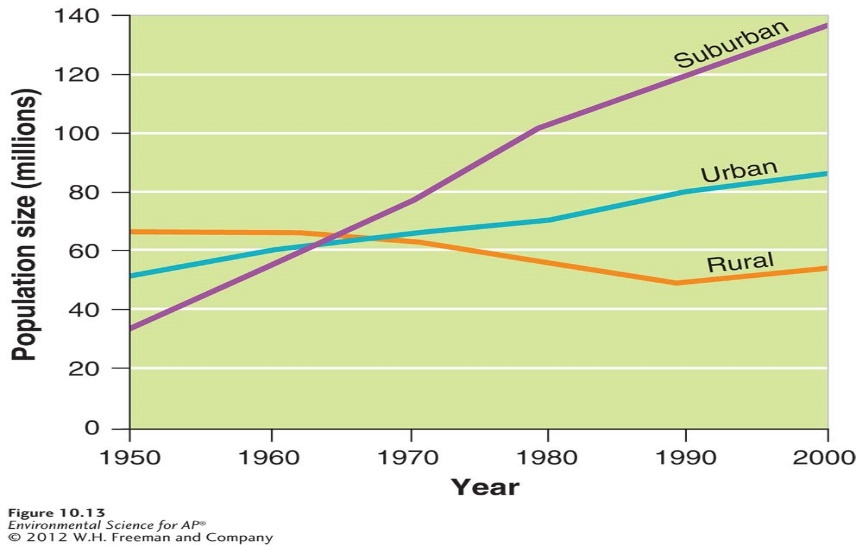 Which of the following is true according to the graph above?Rural populations were decreasing but have increased from 1990-2000Suburban populations have leveled offApproximately 85 million people live in suburban areas.Movement to urban areas is increasing at the fastest rateAll development in the United States is occurring in suburban areasAccording to the graph, what is the approximate percent growth of suburb populations in the United States from 1950-2000?25%75%100%285%50%Which of the following correctly summarizes urban sprawl?Large homes close togetherFarmland close to a riverHousing and retail shops separated by miles of roadDecreased traffic congestionDecreased gasoline useWhich of the following is NOT a characteristic of smart growth?Mixed land useWalkable neighborhoodsCompact building designA variety of transportation choicesDesign cities without stakeholder inputTaking a vacant lot and building on it rather than expanding into new land outside the city is known asUrban sprawlUrban blightTransit-oriented developmentInfillMulti-use zoningOne example of the tragedy of the commons can occur when several farmers share the same pasture for feeding sheep.  The root cause of this tragedy is thatPeople are badSheep reproduce too quicklyThe market cannot support too many farmerThe value to any farmer of adding one more sheep is far greater than the cost to that  farmer due to the land being communalThe cost of the sheep is lessened by bulk purchase powerAn example of a positive externality would be Pollution removal from a natural wetlandPollution caused by production and use of petroleum productsLoss of use of a forest after the timber is harvestedHydrologic regime change from impervious surfacesAn urban heat island effect from blacktopThe nation with the largest percentage of publically held land is United StatesCosta RicaRussiaChinaIndiaWhen looking at both private and public lands in the US the most common use is Timber productionGrazing landRecreationalDefenseResidentialWhich is NOT a problem with clear cutting as means of timber harvest? The possibility of raising water temperaturesIncreased soil erosionLack of cover for certain wildlifeHerbicide us prior to replanting High cost of clear cutting when compared to other methodsBefore certain projects can begin in the US, the project owner must file an EIS.  The purpose of this is to Discover whether the project would be well served by multi-use zoningForce land owners to proceed in the way that will have the least environmental impactForce land owners to file an environmental mitigation planReduce the likelihood of creating urban sprawlForce land owners to suggest alternative approaches to the project and assess the environmental impacts of those alternativesCurrently, most of the US populations lives in ______ areasRural SuburbanExurbanUrbanSuperurbanKeith UrbanPublic lands in the US are categorized for use based on the managing agency.  In general Bureau of Land Management (BLM) lands are used forGrazing, mining, timber harvesting, and recreationTimber harvesting, grazing and recreationRecreation and conservationWildlife conservation, hunting and recreationPrimarily preservationPublic lands in the US are categorized for use based on the managing agency.  In general National Park Service ( NPS) lands are used for Grazing, mining, timber harvesting, and recreationTimber harvesting, grazing and recreationRecreation and conservationWildlife conservation, hunting and recreationPrimarily preservationThe US government receives royalties for use of public lands from timber companies. In general this translates into5% profit for the government ( after considering costs of management and upkeep)15% profit for the government ( after considering costs of management and upkeep)25% profit for the government ( after considering costs of management and upkeep)50% profit for the government ( after considering costs of management and upkeep)Net loss for the government ( after considering costs of management and upkeep)National wildlife refuges are managed primarily for the purpose of protecting wildlife.  They are usually managed byFWSBLMUSFSNPSWhichever agency managed the land before the refuge was established